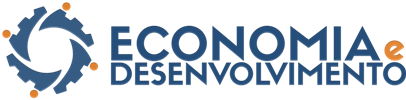 Contribuições de autoriaConceituaçãoNome dos/das autores(as)MetodologiaNome dos/das autores(as)SoftwareNome dos/das autores(as)ValidaçãoNome dos/das autores(as)Curadoria de dados: Nome dos/das autores(as)Análise Formal: Nome dos/das autores(as)Investigação:Nome dos/das autores(as)Recursos: Nome dos/das autores(as)Curadoria de Dados: Nome dos/das autores(as)Escrita – Primeira RedaçãoNome dos/das autores(as)Escrita – Revisão e Edição Nome dos/das autores(as)Visualização de dados (infográficos, fluxogramas, tabelas, gráficos)Nome dos/das autores(as)SupervisãoNome dos/das autores(as)Administração do ProjetoNome dos/das autores(as)Obtenção de Financiamento.Nome dos/das autores(as)